BÀI TẬP ÔN LUYỆN TIẾNG VIỆT Ngày…..tháng 2 năm 2020I/ Luyện đọcCâu 1: luyện đọc vần, từ ngữăc                âc                  uc                ôc               uôc              iêc                 ươciên	ươt                uôn              iêt              uôt               anh                ătthác nước, cái cốc, cây trúc, bậc thang, kiên trì, xanh mướt, chuồn chuồn, diễn viên, buồn phiền, thua thiệt, sửa chữa, dưa chuột, vượt khó, bánh cuốn, chuột nhắt, ngạc nhiên.Câu 2: Luyện đọc câuBập bênh bập bênhNhún chân cho dẻoNhịp bênh cho khéoLên xuống cho đều.*Lưu ý: Phụ huynh cho HS luyện đọc 2 – 3 lần, sau đó đọc 1 số vần , từ ngữ bất kì cho HS luyện viết bảng con.II/ Bài tậpBài 1: Điền vào chỗ chấmut / ưt :     m….. dừa,  ngón   …..  ,    b… chìng / ngh :   con …ựa ,    ….ỉ ngơi ,  con ….é,  ….i ngờ, tre ….à.Bài 2. Nối đúng để thành câu:Bài 3. Viết tiếp câu sau để kể về lớp học của em:- Lớp học của em có : ……………………………………………….III/ Luyện viếtCâu 1: Viết các vần: ( HS viết bằng bút mực, 1 ô li, cách hàng như viết trong vở số 1, mỗi vần 1 hàng )ăc   ,   iêc    ,    ươc    ,   ôc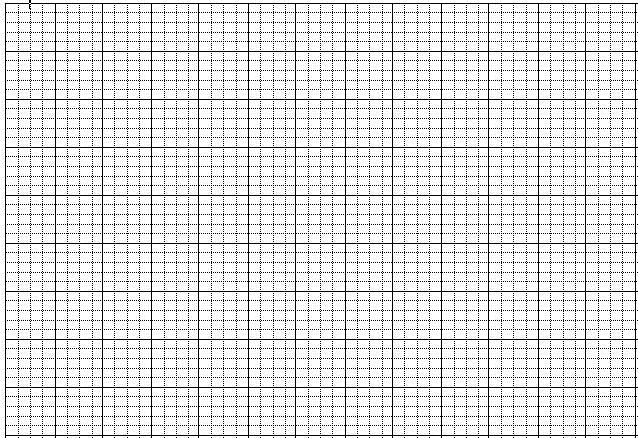 Câu 7: Viết các từ ngữ:họp nhóm      múa sạp       cải bắp       cá mậpCâu 2: Viết câu:Chuồn chuồn bay thấp thì mưaBay cao thì nắng, bay vừa thì mưa.BÀI TẬP ÔN LUYỆN TIẾNG VIỆT Ngày…..tháng 2 năm 2020I/ Luyện đọcCâu 1: luyện đọc vần, từ ngữach                ich                  êch                op               ap              ăp                âpât	ơt                       et                 êt                 ôt             ươm             uômbóc lột, trượt chân, thịt nạc, nóc nhà, đi học, vòng bạc, quả mít, đọc báo, thướt tha, rét buốt, viết bài, con sóc, máy tuốt lúa, một chục bát, chuột nhà và chuột đồng, vừa vui vừa học, xe cộ đông nghịt, đôi bạn thân thiết.Câu 2: Luyện đọc câu- Chuột rình ăn trộm đồ ăn, Mèo nhảy ra vồ nhưng vồ trượt, thế là Chuột chạy mất.- Sóc, Nhím và Thỏ cùng vui hát dưới ánh trăng theo tiếng nhạc rừng.- Bạn Mai sau khi học bài xong, bạn lấy báo đọc cho ông bà nghe.- Chợ Tết đông vui và náo nhiệt, bé cùng mẹ đi mua sắm bánh tét, bánh chưng và mứt tết về chuẩn bị đón năm mới.*Lưu ý: Phụ huynh cho HS luyện đọc 2 – 3 lần, sau đó đọc 1 số vần , từ ngữ bất kì cho HS luyện viết bảng con.II/ Bài tậpBài 1: Điền vào chỗ chấmich / êch / ach :    vở k….., con ….,   kênh r….., chim ch….. bông,  g / gh :   cưa …ỗ ,    ….ế đẩu, …à trống,  ..i nhớBài 2. Nối đúng để thành câu:Bài 3. Viết tên 3 con vật mà em biết:……………………………………………………………………………………..III/ Luyện viếtCâu 1: Viết các vần: ( HS viết bằng bút mực, 1 ô li, cách hàng như viết trong vở số 1, mỗi vần 1 hàng )op  , ap,   ăp ,   âpCâu 7: Viết các từ ngữ:họp nhóm      múa sạp       cải bắp       cá mậpCâu 2: Viết câu:- Bạn Mai sau khi học bài xong, bạn lấy báo đọc cho ông bà nghe.- Chợ Tết đông vui và náo nhiệt, bé cùng mẹ đi mua sắm bánh tét, bánh chưng và mứt tết về chuẩn bị đón năm mới.BÀI TẬP ÔN LUYỆN TIẾNG VIỆT Ngày…..tháng 2 năm 2020I/ Luyện đọcCâu 1: luyện đọc vần, từ ngữiêm                ôp                  im              ơp              um              ep                êpam	êm                    em             ăm                om             ơm             ômtrái mít, chữ viết, con vịt, đông nghịt, thời tiết, hiểu biết, chuột nhắt, lướt ván, trắng muốt, tuốt lúa, vượt lên, ẩm ướt, chơi cầu trượt, chót vót, bát ngát, con sóc, chau chuốt, mải miết, múi mít, thân thiết, bác sĩ, hạt thóc, Việt NamCâu 2: Luyện đọc câu- Ngày chủ nhật, em được bố mẹ cho đi chơi ở nhà văn hóa thiếu nhi.- Chú gà trống đánh thức mọi người dấy sớm.- Đêm trung thu, bố cho em đi xem xiếc và xem rước đèn.*Lưu ý: Phụ huynh cho HS luyện đọc 2 – 3 lần, sau đó đọc 1 số vần , từ ngữ bất kì cho HS luyện viết bảng con.II/ Bài tậpBài 1: Điền vào chỗ chấmop / ơp / ôp :    t… ca , tia ch…., h…. nhóm.  tr / ch :   …ường học, …ung cư,  cái ….ống trường, …im sơn ca.Bài 2. Nối đúng để thành câu:Bài 3. Viết tên 4 loài hoa mà em biết:……………………………………………………………………………………..III/ Luyện viếtCâu 1: Viết các vần: ( HS viết bằng bút mực, 1 ô li, cách hàng như viết trong vở số 1, mỗi vần 1 hàng )ôp, ơp, ep , êpCâu 7: Viết các từ ngữ:họp nhóm      múa sạp       cải bắp       cá mậpCâu 2: Viết câu:- Ngày chủ nhật, em được bố mẹ cho đi chơi ở nhà văn hóa thiếu nhi.- Chú gà trống đánh thức mọi người dấy sớm.- Đêm trung thu, bố cho em đi xem xiếc và xem rước đèn.BÀI TẬP ÔN LUYỆN TIẾNG VIỆT Ngày…..tháng 2 năm 2020I/ Luyện đọcCâu 1: luyện đọc vần, từ ngữip                up                 inh              anh              uông              eng                ênhương	iêng              ang               en             ên                   on                 inquả gấc, màu sắc, ăn mặc, giấc ngủ, nhấc chân, ruộng bậc thang, cần trục, lực sĩ, bực mình, tắc đường, máy xúc, cúc vạn thọ, tổ quốc, nhược điểm, sâu sắc, con đường, trang vở,giúp đỡ, nhịp cầu, bên trên, giấy khen, số chín  Câu 2: Luyện đọc câuCầu vồng như dải lụaRực rỡ bảy sắc màuCầu chờ mãi hồi lâu          Không thấy ai, biến mất…*Lưu ý: Phụ huynh cho HS luyện đọc 2 – 3 lần, sau đó đọc 1 số vần , từ ngữ bất kì cho HS luyện viết bảng con.II/ Bài tậpBài 1: Điền vào chỗ chấmac / ăc / âc :    qủa g…. , gi….ngủ , m…. áo,  c… bạn.  gi / d :   …úp đỡ, …ấc mơ, …òng sông, nhảy ..ây.Bài 2. Nối đúng để thành câu:Bài 3. Sắp xếp các từ ngữ sau thành câu đúng :        Đàn kiến / xây tổ./ tha lá / về……………………………………………………………………………………..III/ Luyện viếtCâu 1: Viết các vần: ( HS viết bằng bút mực, 1 ô li, cách hàng như viết trong vở số 1, mỗi vần 1 hàng )ip, ach, ang,  inhCâu 7: Viết các từ ngữ:họp nhóm      múa sạp       cải bắp       cá mậpCâu 2: Viết câu:Cầu vồng như dải lụaRực rỡ bảy sắc màuCầu chờ mãi hồi lâu          Không thấy ai, biến mất…BÀI TẬP ÔN LUYỆN TIẾNG VIỆT Ngày…..tháng 2 năm 2020I/ Luyện đọcCâu 1: luyện đọc vần, từ ngữiêp                ong                 ung              âng              ông              ươp                ăngưng	un                    uôn               uôn             an                  ôn                ânnóng nực, thợ mộc, việc làm, ngọn đuốc, con ốc, vực thẳm, đạo đức, gốc cây, đôi guốc, khổ cực, ngộ độc,thuộc bài, uống thuốc, xem xiếc, rước đèn, cá diếc, dân tộc, cái cân, nhà tầng, tấm liếp, ướp cá, giàn mướp, cây thông. Câu 2: Luyện đọc câu                                                 Sáng nay bé mở cửaThấy trời xanh lạ lùngNhững tia nắng ùa tới         Nhảy múa khắp căn phòng.*Lưu ý: Phụ huynh cho HS luyện đọc 2 – 3 lần, sau đó đọc 1 số vần , từ ngữ bất kì cho HS luyện viết bảng con.II/ Bài tậpBài 1: Điền vào chỗ chấmang / ăng / âng :    cửa h…., xếp h…., nhà t….., m…. tre.  x / s :   xem …iếc,  bông …úng, …e hơi, …ung quanh, ..ợ hãi.Bài 2. Nối đúng để thành câu:Bài 3. Gạch chân từ đúng chính tả :        yêu quý / iêu quý                            chống chiêng / trống chiêng        cái yếm / cái iếm                             búc chì / bút chìIII/ Luyện viếtCâu 1: Viết các vần: ( HS viết bằng bút mực, 1 ô li, cách hàng như viết trong vở số 1, mỗi vần,từ viết 1 hàng )iêp, ươp, phích nước, bập bênh.Câu 7: Viết các từ ngữ:họp nhóm      múa sạp       cải bắp       cá mậpCâu 2: Viết câu:                                                 Sáng nay bé mở cửaThấy trời xanh lạ lùngNhững tia nắng ùa tới         Nhảy múa khắp căn phòng.BÀI TẬP ÔN LUYỆN TIẾNG VIỆT Ngày…..tháng 2 năm 2020I/ Luyện đọcCâu 1: luyện đọc từ ngữlạch bạch, nặng trĩu, trắng bệch, đùa nghịch, lúa mạch, thách thức, xích mích, mắt xếch, sách vở, mũi hếch, chích thuốc, cây bạch đàn, hạt thóc, về đích, trình bày, kịch nói, dự tiệc, mách bảo, du lịch, chim chích, nước sạch.Câu 2: luyện đọc Sẻ Đồng và Cu Cườm       Nắng nhuộm vàng nơi nơi. Lúa chín vàng ươm. Sẻ Đồng ra khỏi bụi gai um tùm, hót ríu ran. Chị Cu Cườm cổ đeo yếm đầy những hạt cườm lóng lánh trìu mến chào Sẻ Đồng.        Rồi cả hai cùng nhau cần mẫn kiếm mồi trên cánh đồng bát ngát.II/ Bài tậpBài 1: Điền vào chỗ chấmăng / ăn :  con tr…, vầng tr….,  kh… mặt, đánh r…  l / n :   gặt …úa, cái …ón, trời ..ắng, …ung …inh.Bài 2. Nối đúng để thành câu:Bài 3. Gạch chân từ đúng chính tả :        bắt tay / bắc tay                            que diêm /que dim        con lươn / con lương                     đình làng / đìn làngIII/ Luyện viết ( HS viết bằng bút mực, 1 ô li, kẻ và viết chính tả như vở số 3, HS nhìn chép hoặc PH có thể đọc cho bé viết )       Nắng nhuộm vàng nơi nơi. Lúa chín vàng ươm. Sẻ Đồng ra khỏi bụi gai um tùm, hót ríu ran. Chị Cu Cườm cổ đeo yếm đầy những hạt cườm lóng lánh trìu mến chào Sẻ Đồng.        Rồi cả hai cùng nhau cần mẫn kiếm mồi trên cánh đồng bát ngát.BÀI TẬP ÔN LUYỆN TIẾNG VIỆT Ngày…..tháng 2 năm 2020I/ Luyện đọcCâu 1: luyện đọc từ ngữ  thuộc bài, đọc sách, nuối tiếc, diễn kịch, xích xe, đường ngôi lệch, vui thích, chênh chếch, sạch sẽ, phích nước, tình địch, thích thú, chiến dịch, lệch lạc, cuộc họp, gom góp, giấy nháp, rổ rá, chóp núi, con cọp, sắp xếp, cặp sách, cá mập, đắp đê, tấp nập.Câu 2: luyện đọc Cả nhà vui      Trời bất chợt trở lạnh, Út bị sốt. Mẹ cho Út ăn cháo và bảo: “ Út bị bệnh chút chút thôi ! Nhanh khỏi để ăn Tết nè!”       Đợt giá rét qua, trời lại ấm.Ba mẹ làm mứt, gói bánh tét đón Tết. Cả nhà đều vui.II/ Bài tậpBài 1: Điền vào chỗ chấmin / inh :  đèn p…, thông m…, máy vi t…, số ch…  au / âu :   con tr…., châu ch…, l… nhà,   cây c…Bài 2. Nối đúng để thành câu:Bài 3. Chọn từ đúng chính tả trong ngoặc đơn và điền vào chỗ chấm :Đồng lúa chín vàng và rộng ……………..( mên mông, mênh mông)Công và Qụa là đôi …………….( bạng thân / bạn thân )III/ Luyện viết ( HS viết bằng bút mực, 1 ô li, kẻ và viết chính tả như vở số 3, HS nhìn chép hoặc PH có thể đọc cho bé viết )       Trời bất chợt trở lạnh, Út bị sốt. Mẹ cho Út ăn cháo và bảo: “ Út bị bệnh chút chút thôi ! Nhanh khỏi để ăn Tết nè!”       Đợt giá rét qua, trời lại ấm.Ba mẹ làm mứt, gói bánh tét đón Tết. Cả nhà đều vui.BÀI TẬP ÔN LUYỆN TIẾNG VIỆT Ngày…..tháng 2 năm 2020I/ Luyện đọcCâu 1: luyện đọc từ ngữ  ngăn nắp, gặp gỡ, bập bênh, lợp ngói, rạp xiếc, tập múa, lắp bắp, lấp liếm, nạp thẻ, chữ thập đỏ, mái ngói đỏ tươi, ông em tóc bạc, cây thược dược, em bé xinh xắn, vườn rau xanh tốt, tiếng suối ngân nga, cuốn sách đạo đức, cây cối khẳng khiu.Câu 2: luyện đọc Học để hiểu biết      Suốt tháng qua, làng Mái Nhà Xanh mở hội thi bơi và thi lướt ván. Kết quả hội thi đã có, Vịt đi xem bảng niêm yết.       Chưa nhớ hết mặt chữ, nên Vịt cứ hỏi Ngỗng ai dẫn đầu.Bác Trâu nghe thấy liền bảo: “ Các cháu phải chăm chỉ học để biết chữ, biết bơi, biết nhiều thứ …”Khoanh tròn vào đáp án đúngHội thi diễn ra ở đâu?làng Mái Nhà           b. làng Mái Nhà XanhVịt phải hỏi Ngỗng, vì Vịt :Chưa đi học        b. Chưa nhớ hết chữ     Bác Trâu bảo Vịt và Ngỗng điều gì ?Phải chăm bơi        b. phải chăm chỉ họcII/ Bài tậpBài 1: Điền vào chỗ chấmip / iêp :  đón t…., đuổi k….., tấm l …..  ai / ay :   bạn tr…., đu qu…., máy m….. , m…. nhàIII/ Luyện viết ( HS viết bằng bút mực, 1 ô li, kẻ và viết chính tả như vở số 3, HS nhìn chép hoặc PH có thể đọc cho bé viết )       Suốt tháng qua, làng Mái Nhà Xanh mở hội thi bơi và thi lướt ván. Kết quả hội thi đã có, Vịt đi xem bảng niêm yết.       Chưa nhớ hết mặt chữ, nên Vịt cứ hỏi Ngỗng ai dẫn đầu.Bác Trâu nghe thấy liền bảo: “ Các cháu phải chăm chỉ học để biết chữ, biết bơi, biết nhiều thứ …”BÀI TẬP ÔN LUYỆN TIẾNG VIỆT Ngày…..tháng 2 năm 2020I/ Luyện đọcCâu 1: luyện đọc từ ngữbánh xốp, hợp tác, lớp học, lễ phép, búp măng, sấm chớp, xếp hàng, bắt nhịp, bếp lửa, nhiếp ảnh, xinh đẹp, thiếp mời, giàn mướp, mắt híp, chữ đẹp, gạo nếp, lốp xe, hộp sữa, nối tiếp, khớp xương, khép cửa.Câu 2: luyện đọc Kiến và Ve Sầu      Kiến rất siêng năng, chăm chỉ. Suốt cả mùa hè, Kiến lo kiếm mồi.Còn Ve Sầu chỉ mải ca hát.Nó chê cười Kiến không biết vui chơi.      Mùa đông đến, Kiến ở trong nhà chẳng sợ đói rét. Ve Sầu chẳng có gì để ăn, nó phải đến nhà Kiến xin ăn và ở nhờ.Khoanh tròn vào đáp án đúngSuốt mùa hè Kiến làm gì?Ca hát           b. Kiếm mồi 2.Ve Sầu chê Kiến điều gì ? :Không biết vui chơi        b. siêng năng    II/ Bài tậpBài 1: Điền vào chỗ chấmc / k :  …iếm mồi, quả …à, chữ …í.  g / gh :   ….õ kẻng, ..i nhớ, ….é nhà. Bài 2: Tìm 2 tiếng có vần:an:……………………………………………………ang:…………………………………………………..III/ Luyện viết ( HS viết bằng bút mực, 1 ô li, kẻ và viết chính tả như vở số 3, HS nhìn chép hoặc PH có thể đọc cho bé viết )       Kiến rất siêng năng, chăm chỉ. Suốt cả mùa hè, Kiến lo kiếm mồi.Còn Ve Sầu chỉ mải ca hát.Nó chê cười Kiến không biết vui chơi.      Mùa đông đến, Kiến ở trong nhà chẳng sợ đói rét. Ve Sầu chẳng có gì để ăn, nó phải đến nhà Kiến xin ăn và ở nhờ.BÀI TẬP ÔN LUYỆN TIẾNG VIỆT Ngày…..tháng 2 năm 2020I/ Luyện đọcCâu 1: luyện đọc từ ngữ        con rệp, lộp độp, núp bóng, đuổi kịp, giúp đỡ, nghề nghiệp, túp lều, cá chép, thắp sáng, tiếp tục, cướp cờ, nườm nượp, rau diếp, nộp bài, chụp đèn, sửa soạn, tôm tép, tiếp nối, múa sạp, hội họp, thóc lép, nhóm bếp, tiếp khách, quả mướp, khiếp sợ, chụp ảnh, sự nghiệp, thẳng tắp, khớp nhạc, lộp bộp, chiêm chiếp, kẹp tóc, khủng khiếp, búp sen, bắt nhịp, xếp hàng vào lớp, giúp đỡ các bạn.Câu 2: luyện đọc Ngày mùa      Ngày mùa, lúa chín vàng ươm. Bà con nông dân luôn luôn bận rộn. Nhưng ai ai cũng vui mừng phấn khởi.       Từ sáng sớm, mọi người đã ra ruộng gặt lúa. Tiếng cười, tiếng nói râm ran khắp thôn xóm. Đường làng, sân nhà phơi đầy thóc, đầy rơm rạ. Đâu đâu cũng một màu vàng ấm no.Khoanh tròn vào đáp án đúngNgày mùa, lúa như thế nào?Chín vàng           b.xanh mát          Ngày mùa ai luôn bận rộn ? :Bà con nông dân        b. mọi nhà     II/ Bài tậpBài 1: Điền vào chỗ chấmng / ngh :  ….ẫm ….ĩ,    …..ày thángan / ang :   cây b….., cái b….. Bài 2: Tìm 2 từ có âm:tr :……………………………………………………ch :…………………………………………………..III/ Luyện viết ( HS viết bằng bút mực, 1 ô li, kẻ và viết chính tả như vở số 3, HS nhìn chép hoặc PH có thể đọc cho bé viết )       Ngày mùa      Ngày mùa, lúa chín vàng ươm. Bà con nông dân luôn luôn bận rộn. Nhưng ai ai cũng vui mừng phấn khởi.       Từ sáng sớm, mọi người đã ra ruộng gặt lúa. Tiếng cười, tiếng nói râm ran khắp thôn xóm. Đường làng, sân nhà phơi đầy thóc, đầy rơm rạ. Đâu đâu cũng một màu vàng ấm no.Bè gỗcó đầy rêuMiệng em béđang xây dởNgôi nhàchúm chímBể cáthả trôi sôngChúng em cùngtrông thật rực rỡ.Những bông cúcrắc bụi trên những tán lá bang.Mưa xuânrước đèn ông sao.Mẹ mua cho emmột chiếc cặp rất đẹp.Cả lớp emsắp xếp sách vở gọn gàng, ngăn nắp.Em luôncùng đi du lịch.Bạn Lan đangmua cá về nấu canh.Mẹ đi chợbơi dưới nước.Con vịt đanghọc bài.Các bạn gái lớp emchú mèo mướp của em.Em giúp mẹhát rất hay.Em rất yêurửa chén.Ông đangsâu trên cây.Chú chim bắttưới cây.Bầu trờitrong xanh.Sân trường bay lượn trên bầu trời.Hàng câyxanh um, tỏa bóng mát.Đàn chimđầy nắng.